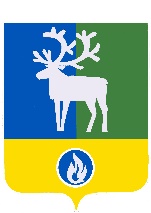 БЕЛОЯРСКИЙ РАЙОНХАНТЫ-МАНСИЙСКИЙ АВТОНОМНЫЙ ОКРУГ – ЮГРАДУМА БЕЛОЯРСКОГО РАЙОНАРЕШЕНИЕО внесении изменений в приложение к решению Думы Белоярского района                        от 23 сентября 2021 года № 46В соответствии со статьей 3 Федерального закона от 31 июля 2020 года № 248-ФЗ «О государственном контроле (надзоре) и муниципальном контроле в Российской Федерации», пунктом 29 части 1 статьи 15, статьей 17.1 Федерального закона от 6 октября 2003 года № 131-ФЗ «Об общих принципах организации местного самоуправления в Российской Федерации», статьями 84, 98 Лесного кодекса Российской Федерации от                        4 декабря 2006 года № 200-ФЗ Дума Белоярского района р е ш и л а:Внести в приложение «Положение о муниципальном лесном контроле» к решению Думы Белоярского района от 23 сентября 2021 года № 46 «Об утверждении Положения о муниципальном лесном контроле» следующие изменения:пункт 12 раздела III дополнить абзацем вторым следующего содержания:«При оценке вероятности нарушения контролируемыми лицами обязательных требований в области использования, охраны, защиты, воспроизводства лесов и лесоразведения, в том числе в области семеноводства в отношении семян лесных растений, используются следующие индикаторы риска:- наличие признаков нарушения мер пожарной безопасности возникших на лесном участке, предоставленном для использования;- наличие признаков нарушения мер санитарной безопасности в лесах, возникших на лесном участке, предоставленном для использования;- наличие признаков незаконной рубки, повреждения лесных насаждений или самовольного выкапывания в городских лесах деревьев, кустарников;- наличие признаков самовольного занятия лесных участков;- наличие признаков нарушений использования лесных участков (нарушение проекта освоения лесов);- непринятие мер по обеспечению соблюдения обязательных требований в срок, установленный в предостережении о недопустимости нарушения обязательных требований.»;слово «(надзорный)» в соответствующих числах и падежах исключить из пунктов 22.1, 22.2 раздела IV, подпункта 4 пункта 57, подпункта 2 пункта 63 раздела VI, пункта 84 раздела VIII, подпункта 6 пункта 117 раздела XII.Опубликовать настоящее решение в газете «Белоярские вести. Официальный выпуск».3. Настоящее решение вступает в силу после его официального опубликования.Председатель Думы Белоярского района                                                            А.Г. БерестовГлава Белоярского района						                       С.П. Маненковот 28 декабря 2022 года                                                                № 98   